Zverejnenie zámeru prenajať pozemok vo vlastníctve obce obchodnou verejnou súťažou 	Obecné zastupiteľstvo obce Ivanka pri Nitre uznesením č. 33/16 /2020 – OZ z 23.09.2020. zasadnutia Obecného zastupiteľstva schválilo podľa § 9 ods. 2 písm. a) zákona č. 138/1991 o majetku obcí v znení neskorších predpisov spôsob prenechania do nájmu nehnuteľnosť a to:časť pozemku C-KN p. č. 1824/1, ostatná plocha, k. ú. Ivanka pri Nitre vo výmere 11 000 m2 z celkovej výmery 24 258 m2 vo vlastníctve obce Ivanka pri Nitre, Novozámocká 326, 951 12 Ivanka pri Nitre, LV 1183 za cenu 0,25 Eur/m2 /rok,prostredníctvom obchodnej verejnej súťaže.	Podmienky obchodnej verejnej súťaže sú zverejnené na internetovej stránke obce www.ivankaprinitre.sk dňom 29.09.2020Zámer prenajať majetok obce bol zverejnený: - na úradnej tabuli obce dňa 29.09.2020,- na internetovej stránke obce 29.09.2020,- v regionálnej tlači bude dňa 02.10. 2020. 								Ing. Jana Maršálková									starostka obceOBEC IVANKA PRI NITRENovozámocká 326, 951 12 Ivanka pri Nitre(ďalej len „vyhlasovateľ“) vyhlasuje OBCHODNÚ VEREJNÚ SÚŤAŽ podľa § 281 až 288 Obchodného zákonníka a § 9 ods. 2 písm. a) zákona č. 138/1991 Zb. o majetku obcí v znení neskorších predpisov o najvhodnejší návrh na uzavretie nájomnej zmluvy na prenájom pozemku vo vlastníctve obcečasť  pozemku C-KN p. č. 1824/1, ostatná plocha, k. ú. Ivanka pri Nitre vo výmere 11 000 m2 z celkovej výmery 24 258 m2 vo vlastníctve obce Ivanka pri Nitre, Novozámocká 326, 951 12 Ivanka pri Nitre, LV 1183.	Obchodná verejná súťaž (ďalej len „súťaž“) sa začína dňom jej prvého uverejnenia na úradnej tabuli, internetovej stránke vyhlasovateľa a v regionálnej tlači. Podmienky súťaže: 1) Súťaže sa môžu zúčastniť právnické osoby a fyzické osoby – podnikateľ.2) Predmetný pozemok sa bude môcť využiť po  schválení  zmien a doplnkov č. 3 k Územnému plánu obce na ľahkú priemyselnú výrobu s orientáciou na potravinársky priemysel,3) Vyhlasovateľ sprístupní predmet obchodnej verejnej súťaže k ohliadke dňa 14.10.2020,4) Návrh do súťaže predkladá navrhovateľ v písomnej forme v zalepenej obálke, na ktorej je uvedené meno a adresa navrhovateľa, s označením "Obchodná verejná súťaž – NEOTVÁRAŤ",5) Návrhy musia byť doručené na adresu vyhlasovateľa: Obec Ivanka pri Nitre, Novozámocká 326, 951 12 Ivanka pri Nitre, najneskôr do 14.00 hod. dňa 26.10.2020     6) Rozhodujúci je návrh s najvyšším bodovým hodnotením. V prípade rovnakého počtu bodov, bude rozhodujúci skorší dátum a hodina doručenia návrhu.7) Úspech, resp. neúspech vo verejnej obchodnej súťaži oznámi vyhlasovateľ účastníkom súťaže bez zbytočného odkladu po vyhodnotení predložených ponúk a následnom schválení obecným zastupiteľstvom.8) Účastníci nemajú nárok na náhradu nákladov spojených s účasťou na obchodnej verejnej súťaži.9) Vyhlasovateľ si vyhradzuje právo uverejnené podmienky súťaže meniť, súťaž zrušiť alebo odmietnuť všetky predložené návrhy. Podmienky predkladania návrhov do súťaže sú uverejnené na internetovej stránke obce www.ivankaprinitre.sk. Navrhovateľ si ich môže vyžiadať písomne, alebo osobne prevziať na adrese určenej pre doručovanie návrhov. Návrh doručený po stanovenom termíne, resp. návrh, v ktorom nebude splnená niektorá zo stanovených podmienok súťaže, nebude do súťaže zaradený. Bližšie informácie o obchodnej verejnej súťaži na tel. č.: 0910301067.Vyvesené na úradnej tabuli dňa 29.09.2020Zvesené z úradnej tabuli dňa ...............2020V Ivanke pri Nitre, 29.09.2020							Ing. Jana Maršálková							      starostka obcePodmienky predkladania návrhov do obchodnej verejnej súťaže na prenájom pozemku vo vlastníctve obce 	Po vyhlásení súťaže záujemca (ďalej len „navrhovateľ“)  o súťaž na prenájom pozemku vo vlastníctve vyhlasovateľa na požiadanie dostane od vyhlasovateľa charakteristiku prenajímaného majetku, tento „Postup a podmienky pri predkladaní návrhov do obchodnej verejnej súťaže“ a „Podmienky súťaže a spôsob výberu najvhodnejšieho návrhu“ (ďalej len „podmienky súťaže“) . Predkladateľ má možnosť získať ďalšie informácie o prenajímanom majetku vo vlastníctve vyhlasovateľa pri prehliadke majetku v termíne uvedenom vo vyhlásení. I. Predkladanie návrhov súťaže:1) Účasť na súťaži: súťaže sa môžu zúčastniť právnické osoby a fyzické osoby – podnikateľ.2) Predmetný pozemok sa bude môcť využiť po schválení zmien a doplnkov č. 3 k UP obce na ľahkú priemyselnú výrobu,3) Využite pozemku musí byť zamerané na ľahkú priemyselnú výrobu so zameraním na účely potravinárskeho priemyslu, nakoľko sa jedná o časť pozemku, ktorý je súčasťou obecného parku s oddychovou zónou a s multifunkčným a detským ihriskom,4) doba nájmu 50 rokov5) Obsah návrhu:a) obchodné meno, sídlo a IČO (fyzická osoba – podnikateľ alebo právnická osoba), b) podnikateľský zámer,c) grafickú a urbanistickú štúdiu využitia prenajímanej plochy, spolu s technickou správou, d) ponúkaná nájomná cena, pričom minimálna nájomná cena je 0,25 €/m2 /1rok e) spôsob a termín úhrady nájomnej ceny.6) Spôsob podávania návrhu: Návrh do súťaže predkladá navrhovateľ osobne, alebo poštou v písomnej forme spolu s prílohami v zalepenej obálke, na ktorej je uvedené meno a adresa navrhovateľa, s označením "Obchodná verejná súťaž – NEOTVÁRAŤ".7) Miesto, lehota na podávanie návrhov a otváranie obálok: Návrhy musia byť doručené na adresu vyhlasovateľa: Obec Ivanka pri Nitre, Novozámocká 326, 951 12 Ivanka pri Nitre najneskôr do 14.00 hod. dňa 26.10.2020. Obálky sa otvárajú na adrese vyhlasovateľa o 13.00 hod. na 27.10.2020.8) Platnosť súťaže: Obchodná verejná súťaž je platná, ak návrhy podajú minimálne dvaja navrhovatelia, ktorí spĺňajú podmienky obchodnej verejnej súťaže. Ak návrh podá len jeden navrhovateľ, ktorý spĺňa podmienky obchodnej verejnej súťaže, komisia môže odporučiť návrh na prenájom nehnuteľností.8) Ohliadka predmetu verejnej obchodnej súťaže Vyhlasovateľ sprístupní predmet obchodnej verejnej súťaže k ohliadke dňa 14.10.2020.II. Kritériá pre hodnotenie návrhov:Hodnotenie návrhov vykoná komisia zriadená obecným zastupiteľstvom pre vyhodnotenie návrhov do súťaže. Komisia má nepárny počet členov a je maximálne päťčlenná. Komisia organizuje súťaž, otvára návrhy pred prítomnými navrhovateľmi súťaže, určí víťaza súťaže a poradie ostatných navrhovateľov a spisuje zápisnicu o priebehu súťaže, ktorú odovzdá obecnému zastupiteľstvu. Pri osobnej účasti na vyhodnotení navrhovateľ predloží doklad preukazujúci jeho totožnosť, resp. overenú plnú moc, ak je poverený zastupovaním navrhovateľa. Pri hodnotení návrhov komisia bude bodovať nasledovné kritériá:- podnikateľský zámer 						0 až 5 bodov- grafická a urbanistická štúdia využitia predmetu nájmu		0 až 5 bodov- prínos využitia predmetu nájmu pre obec				0 až 5 bodov- výška nájmu za m2/rok a návrh úprav počas doby nájmu		0 až 5 bodovIII. Postup pri preberaní návrhov Vyhlasovateľ prostredníctvom povereného zamestnanca vyhlasovateľa pri preberaní návrhu:a) skontroluje  neporušenosť obálky, správne označenie obálky, t.j. Obchodná verejná súťaž – NEOTVÁRAŤ. V prípade, že obálka bude porušená, vyhlasovateľ ju vráti navrhovateľovi. b) vypíše potvrdenie pri osobnom prevzatí návrhu (dvojmo, z toho jedenkrát pre vyhlasovateľa a jedenkrát pre navrhovateľa), kde budú uvedené nasledovné údaje:  dátum, presný čas, označenie obálky, t. j. Obchodná verejná súťaž – NEOTVÁRAŤ. Potvrdenie sa opatrí okrúhlou pečiatkou s erbom vyhlasovateľa a podpisom preberajúceho zamestnanca vyhlasovateľa. IV. Vybranie najvhodnejšieho návrhuLehota na oznámenie vybraného návrhu: 	Výsledky súťaže prerokuje obecné zastupiteľstvo, ktoré na základe stanoviska komisie, ktorú zriadilo pre súťaž rozhodne o najvhodnejšom návrhu. 	Úspech, resp. neúspech v súťaži oznámi vyhlasovateľ účastníkom súťaže bez zbytočného odkladu po rozhodnutí obecného zastupiteľstva o najvhodnejšom návrhu. S víťazom súťaže vyhlasovateľ uzavrie nájomnú zmluvu.V. Práva vyhlasovateľa obchodnej verejnej súťaže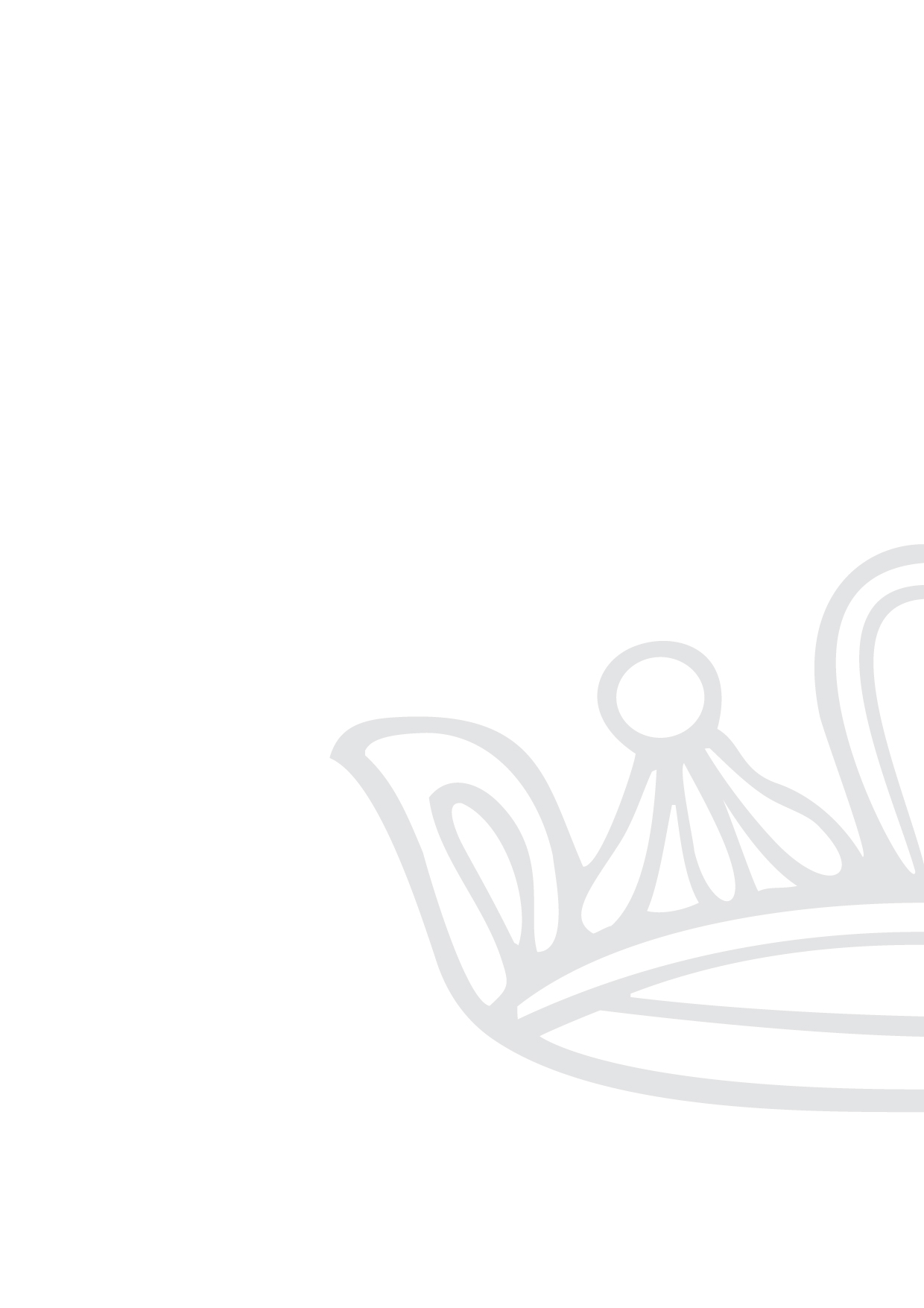 1) Vyhlasovateľ si vyhradzuje právo odmietnuť jednotlivé návrhy a prípadne, ak uzná za vhodné, aj všetky doručené návrhy. Je oprávnený vybrať si ten návrh, ktorý bude pre vyhlasovateľa najvýhodnejší. Navrhovatelia nemajú nárok na náhradu nákladov spojených s účasťou na obchodnej verejnej súťaži.2) Vyhlasovateľ si vyhradzuje právo ponúknuť uzavretie nájomnej zmluvy ďalšiemu v poradí určenom výberovou komisiou, ak víťaz písomne oznámi, že nemá záujem o uzavretie nájomnej zmluvy, ďalej ak nepodpíše nájomnú zmluvu v lehote do 15 dní od schválenia nájomnej zmluvy obecným zastupiteľstvom. V Ivanke pri Nitre, 29.09.2020			Ing. Jana Maršálková								                    starostka obce